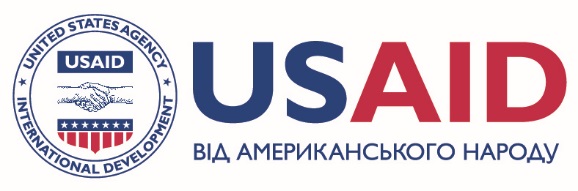 Протокол № 3загальних зборівАсоціації об’єднань співвласників багатоквартирного будинку «Добра спілка»м. Всегараздів							«___» __________ 2016 року.На зборах присутні представники об’єднань співвласників багатоквартирного будинку - членів Асоціації об’єднань співвласників багатоквартирного будинку «Добра спілка»:голова правління Об’єднання співвласників багатоквартирного будинку «Затишна оселя» Іваненко Іван Іванович;голова правління Об’єднання співвласників багатоквартирного будинку «Тепла хата» Петренко Петро Петрович;голова правління Об’єднання співвласників багатоквартирного будинку «Щасливий дім» Сидоренко Сидір Сидорович;голова правління Об’єднання співвласників багатоквартирного будинку «Добре житло» Степаненко Степанида Степанівна.Відповідно до п.6.6. Статуту Асоціації, Збори веде голова правління Асоціації Петренко Петро Петрович.Порядок денний зборів:Прийом в Асоціацію ОСББ «Новий будинок».Надання доручень у зв’язку з прийомом нового члена Асоціації.Розгляд питань порядку денного:1. Слухали: Прийом в Асоціацію ОСББ «Новий будинок».Виступив:Петренко Петро Петрович – повідомив, що до нього надійшла заява Об’єднання співвласників багатоквартирного будинку «Новий будинок» про вступ зазначеного об’єднання в Асоціацію. Нагадав, що відповідно до п.3.3. Статуту Асоціації, вступ членів в Асоціацію здійснюється на підставі письмової заяви  на ім'я голови правління Асоціації та відповідного рішення загальних зборів Асоціації. Запропонував прийняти Об’єднання співвласників багатоквартирного будинку «Новий будинок» в Асоціацію.Вирішили:Прийняти Об’єднання співвласників багатоквартирного будинку «Новий будинок» в Асоціацію.Голосували:«За» – одноголосно. Рішення прийняте.2. Слухали: Надання доручень у зв’язку з прийомом нового члена Асоціації. Виступив:Іваненко Іван Іванович – запропонував доручити правлінню Асоціації підготувати та внести на розгляд загальних зборів Асоціації зміни до кошторису Асоціації, які випливають із прийому в Асоціацію нового члена.Вирішили:Доручити правлінню Асоціації підготувати та внести на розгляд загальних зборів Асоціації зміни до кошторису Асоціації, які випливають із прийому в Асоціацію нового члена.Голосували:«За» – одноголосно. Рішення прийняте.Підписи: Головуючий на Зборах:		___________	(Петренко Петро Петрович)